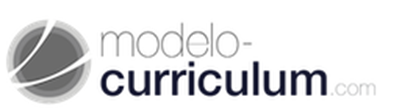 Código postal TelemóvelCorreio electrónicoNome e ApelidoMoradaCódigo postal TelemóvelEstimado/a Sr./Sra., Meu nome é "Nome Sobrenome", intitulado "Título". Eu estaria interessado, por causa do meu conhecimento e experiência, em trabalhar no "Nome da empresa" da sua empresa, que pude verificar por diferentes meios que ele é (para esclarecer alguma conquista ou valor da empresa). Decidi entrar em contato consigo para (motivação pessoal para escrever esta carta).Recentemente, terminei um curso (destacar alguna formação interessantes para a empresa) e trabalhei como (continue com a experiência profissional relacionada ao setor e as realizações ou aprendizados dessa posição), por isso acompanhei cuidadosamente o desenvolvimento da sua empresa e acho que (destacar qual seria sua contribuição para a empresa) minha colaboração poderia ser útil quando se trata de melhorar (com o que seu perfil contribuiria).Gstaria de ter a oportunidade de conversar com vocês em uma entrevista para contar minhas ideias e experiências.Desde já agradeço qualquer resposta.Com os meus melhores cumprimentos,